Montag, der 20. April, 2020Donnerstag, der 23. April, 2020 Freitag, der 24. April, 2020Jutro ekipa, 1. sat) Danas je zadnji dan za predaju MIND-MAPS – iskoristite dan i uredite ju da bude za ocjenu koju želite. Mape bez tema su nepotpune mape i nose ocjenu nedovoljan. Mape bez primjera su također nepotpune, no mogu nositi ocjenu dovoljan ako je razrada uredna. Kreativnije mape, na kojima se vidi volja, trud i uloženo vrijeme nose bolje ocjene. Neki primjeru su na Weeblyju pa možete pogledati kako su drugi učenici to uredili. Učenici od kojih sam izložila samo npr. gramatiku, predali su i drugu mapu s temama i vokabularom. Sve mape dospjele nakon današnjeg datuma nose ocjenu manje. Mape vraćene na doradu zbog nedostataka, ne smatraju se dostavljenim na vrijeme. Objašnjenje: Upute za izradu mapa i što one trebaju obuhvatiti stoje u razrednom Teamsu od 13. 04. 2020, a bile su zadane i za zadaću u Wordici s datumom 06. 04. 2. i 3. sat) 25. 04. ističe rok za dostavu zvučnog zapisa „Juliana in Deutschland“ . Iskoristite drugi i treći sat u tjednu za pripremu istoga. Samo o vama ovisi kako ćete to pripremiti. Link za čitanje je aktivan i velika pomoć u radu. Iskoristite ga. Čitanje se ocjenjuje po već uhodanim kriterijima. Svi zapisi dospjeli nakon gornjeg datuma, imat će ocjenju manje. Objašnjenje: Datum za predaju zvučnog zapisa stoji u razrednom Teamsu od 13. 04. Po čitanju se zna razumijete li tekst koji čitate. Evo Juliane da je možete kopirati na stranicu: Juliana kommt aus Paris. Das ist die Hauptstadt von Frankreich. In diesem Sommer macht sie einen Sprachkurs in Freiburg. Das ist eine Universitätsstadt im Süden von Deutschland.Es gefällt ihr hier sehr gut. Morgens um neun beginnt der Unterricht, um vierzehn Uhr ist er zu Ende. In ihrer Klasse sind außer Juliana noch 14 weitere Schüler, acht Mädchen und sechs Jungen. Sie kommen alle aus Frankreich, aber nicht aus Paris.Julianas beste Freundin Marie macht auch gerade einen Sprachkurs, aber in Hamburg, das liegt ganz im Norden von Deutschland.Wenn die beiden ihre Schule beendet haben, wollen sie in Deutschland studieren. Juliana will Tierärztin werden, ihre beste Freundin auch. Aber Maries Eltern sind beide Zahnärzte, deshalb wird Marie wahrscheinlich auch Zahnärztin werden.Juliana und Marie verbringen insgesamt sechs Wochen in Deutschland. Nach dem Sprachkurs machen sie eine Prüfung.Za sve nedoumice pišite u Teams. LP Maja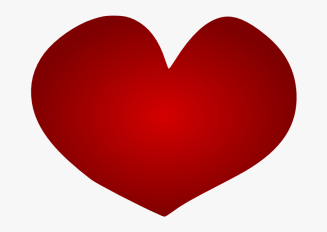 